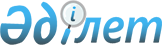 2015 жылы халықтың нысаналы топтарын анықтау туралыҚостанай облысы Қамысты ауданы әкімдігінің 2015 жылғы 9 қаңтардағы № 3 қаулысы. Қостанай облысының Әділет департаментінде 2015 жылғы 6 ақпанда № 5357 болып тіркелді

      «Қазақстан Республикасындағы жергілікті мемлекеттік басқару және өзін-өзі басқару туралы» 2001 жылғы 23 қаңтардағы Қазақстан Республикасы Заңының 31-бабына, «Халықты жұмыспен қамту туралы» 2001 жылғы 23 қаңтардағы Қазақстан Республикасы Заңының 5, 7-баптарына сәйкес, Қамысты ауданының әкімдігі ҚАУЛЫ ЕТЕДІ:



      1. 2015 жылы халықтың нысаналы топтары болып мынадай санаттар анықталсын:



      1) табысы аз адамдар;



      2) жиырма бір жасқа дейінгі жастар;



      3) балалар үйлерінің тәрбиеленушілері, жетім балалар мен ата-ананың қамқорлығынсыз қалған жиырма үш жасқа дейінгі балалар;



      4) кәмелетке толмаған балаларды тәрбиелеп отырған жалғызілікті, көп балалы ата-аналар;



      5) Қазақстан Республикасының заңдарында белгіленген тәртіппен асырауында тұрақты күтімді, көмекті немесе қадағалауды қажет етеді деп танылған адамдар бар азаматтар;



      6) зейнеткерлік жас алдындағы адамдар (жасына байланысты зейнеткерлікке шығуға екі жыл қалған);



      7) мүгедектер;



      8) Қазақстан Республикасының Қарулы Күштері қатарынан босаған адамдар;



      9) бас бостандығынан айыру және (немесе) мәжбүрлеп емдеу орындарынан босатылған адамдар;



      10) оралмандар;



      11) жоғары және жоғары оқу орнынан кейінгі білім беру ұйымдарын бітірушілер;



      12) жұмыс беруші-заңды тұлғаның таратылуына не жұмыс беруші-жеке тұлғаның қызметін тоқтатуына, қызметкерлер санының немесе штатының қысқаруына байланысты жұмыстан босатылған адамдар; 



      13) қылмыстық-атқару инспекциясы пробация қызметінің есебінде тұрған адамдар;



      14) терроризм актісінен жәбірленуші адамдар және оның жолын кесуге қатысқан адамдар кіреді;



      15) жиырма бір жастан жиырма тоғыз жасқа дейінгі жастар;



      16) жұмыспен қамту мәселелері жөніндегі уәкілетті органда жұмыссыз ретінде тіркелген елу жастан асқан адамдар;



      17) жұмыспен қамту мәселелері жөніндегі уәкілетті органда жұмыссыз ретінде тіркелген лайықты жұмысы жоқ адамдар.



      2. Осы қаулының орындалуын бақылау аудан әкiмiнiң орынбасары Ғазиз Ғұмарұлы Ахметчинге жүктелсiн.



      3. Осы қаулы алғашқы ресми жарияланған күнінен кейін күнтізбелік он күн өткен соң қолданысқа енгiзiледi.

 

 
					© 2012. Қазақстан Республикасы Әділет министрлігінің «Қазақстан Республикасының Заңнама және құқықтық ақпарат институты» ШЖҚ РМК
				

      Қамысты

      ауданының әкіміЖ. Бисимбаев